                                                                                   LAMPIRAN A	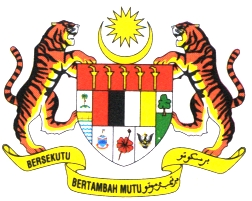 BORANG PERMOHONAN KEMUDAHANTAMBANG MENGUNJUNGI WILAYAH ASAL(Pekeliling Perkhidmatan Bilangan 22 Tahun 2008)A.	BUTIR DIRI PEGAWAI1.	NAMA				:	2.	GRED/PANGKAT		: 3.	ALAMAT RUMAH		: 4.	WILAYAH ASAL 		: 5.	IBU NEGERI WILAYAH 	ASAL / BANDAR UTAMA	: 6.	TARIKH LAPOR DIRI	DI WILAYAH BARU		: 7.	TARIKH TERAKHIR			KEMUDAHAN DIGUNAKAN	: 8.	TARIKH KEMUDAHAN	DIPERLUKAN			: Pergi		: 					  Balik		: 9.	TAMBANG UNTUK AHLI	KELUARGA			: B.	PERMOHONAN PEGAWAI (sila tanda √ di ruangan yang berkaitan)Saya memohon menggunakan kemudahan Tambang Mengunjungi Wilayah Asal untuk :i.	diri sendiri ke *ibu negeri wilayah asal/bandar utama	ii.	diri dan *isteri/suami/anak ke *ibu negeri wilayah asal/bandar utama 	*isteri/suami/anak dari *ibu negeri wilayah asal/bandar utama untukmelawat sayaC.	PENGAKUAN PEGAWAI	Saya mengesahkan bahawa segala maklumat yang diberikan di atas adalah benar						   	.............................................................								 ( Tandatangan Pemohon )	Tarikh : D.	ULASAN DIPERINGKAT BAHAGIAN/ NEGERI/ INSTITUSI :Permohonan pegawai disokong dan disahkan bahawa pegawai ini belum menggunakan Kemudahan Tambang Mengunjungi Wilayah Asal bagi Tahun ..........................................selaras dengan Pekeliling Perkhidmatan Bilangan 22 Tahun 2008.						................................................................						( Diperingkat Bahagian/Negeri/Institusi )E.	KEGUNAAN PEJABAT*LULUS / TIDAK LULUSTandatangan Ketua Jabatan : ………………………………….Nama				 : …………………………………..				Jawatan 			 : …………………………………..	Tarikh				 : …………………………………..		* Potong mana yang tidak berkenaanNamaUmurHubungani) ii)iii)Hubungani) ii)iii)Hubungani) ii)iii)Hubungani) ii)iii)Hubungani) ii)iii)Hubungan